  Zajęcia w domu 2.06.2020 r. 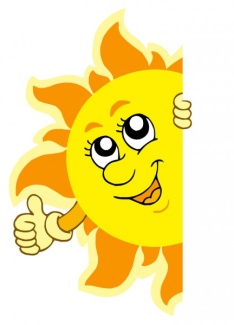 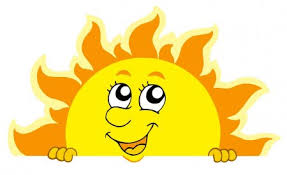 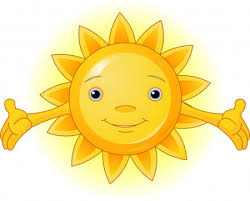 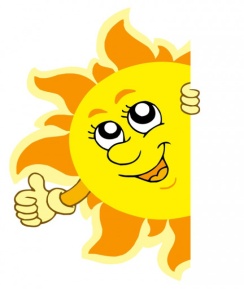 Drogie „Maczki” jak Wam minął „Dzień Dziecka” - na pewno było wystrzałowo i kolorowo.Wasz kolega Franio przysłał mi zdjęcie z prezentem jaki dostał na Dzień Dziecka i prosił abym pokazała robota  z klocków lego, wszystkim Jego koleżankom i kolegom z grupy.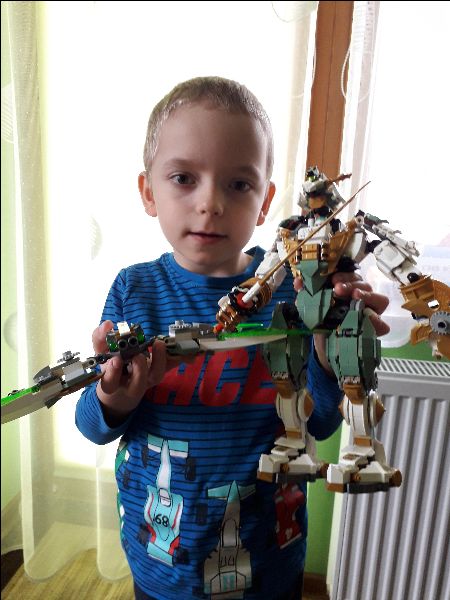                     Niby tacy sami, a jednak inni1.Słuchanie opowiadania Agaty Widzowskiej Piłka dla wszystkich.Książka (s. 82–83) dla  dziecka.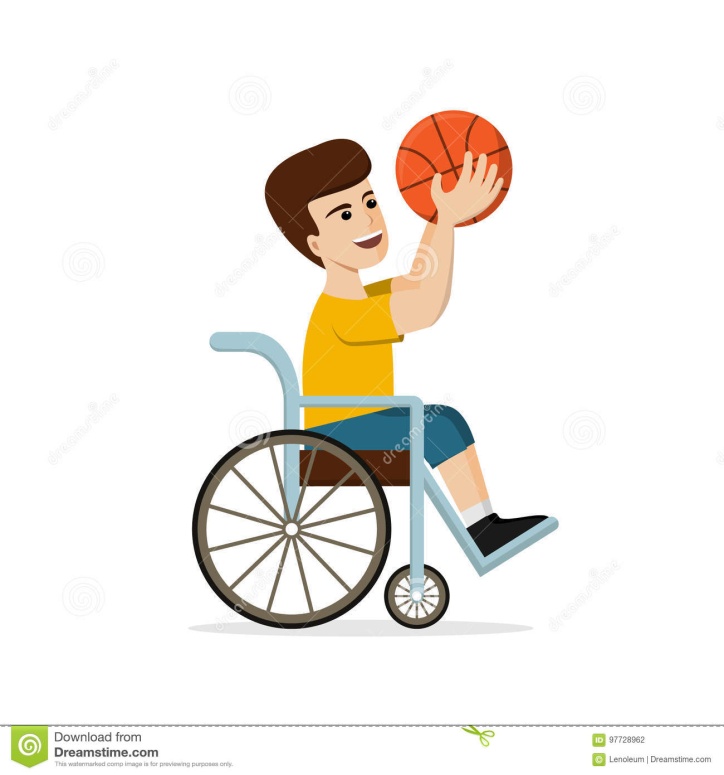 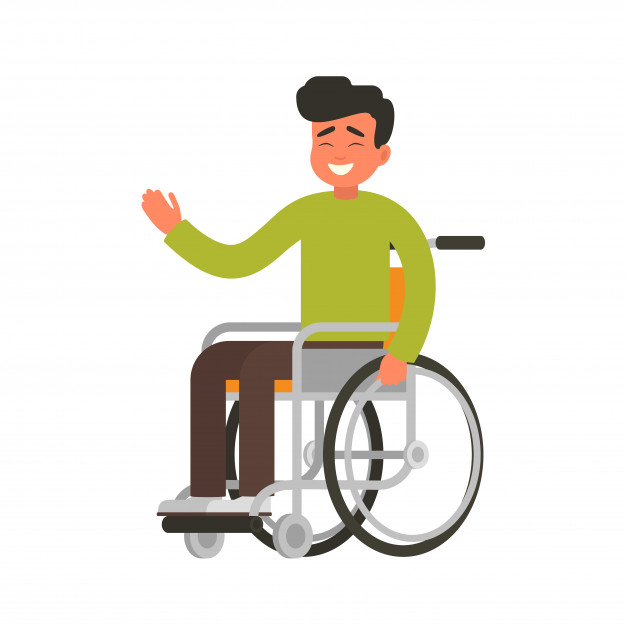 Dzieci słuchają opowiadania i oglądają ilustracje w książce. Niepełnosprawny Franek z grupy Ady często śnił o tym, że gra w piłkę nożną. W snach niesiedział na wózku inwalidzkim, tylko biegał po boisku najszybciej z całej drużyny i strzelał najwięcej goli.– Brawo, Franek! – krzyczeli kibice.– To najlepszy zawodnik! – rozlegały się głosy.Jednak gdy szczęśliwy i dumny Franek otwierał oczy, od razu uświadamiał sobie, że to byłtylko sen, a on nigdy nie zostanie piłkarzem. Patrzył na swoje nogi, którymi nie mógł poruszać, i robiło mu się wtedy bardzo smutno.Ada przyjaźniła się z Frankiem i bardzo lubiła się z nim bawić. Pewnego dnia zauważyła, żechłopiec jest wyjątkowo radosny. Miał roześmiane oczy i wesoło pomachał do niej, gdy tylkopojawiła się w sali. Dziewczynka była ogromnie ciekawa, co jest tego przyczyną. Może dostał długo oczekiwany bilet do teatru? A może spełniło się jego marzenie o jeździe na koniu?– Cześć! Nie uwierzysz, co się stało! – powiedział Franek, gdy Ada usiadła przy nim na dywanie.– Opowiedz.– W sobotę pojechałem z moim starszym kuzynem na mecz piłki nożnej. Grały drużynyz dwóch różnych szkół. Byłem bardzo blisko i mogłem obserwować każdy ruch zawodników!– To świetnie. Ja nie przepadam za oglądaniem meczu, ale cieszę się, że ci się podobało –odpowiedziała Ada.– Mój kuzyn podwiózł mnie do ławki, na której siedzieli zawodnicy rezerwowi. I całe szczęście, bo bramkarz skręcił nogę w kostce i trzeba go było zastąpić. Wyobraź sobie, że nagle ktoś kopnął piłkę, a ja ją złapałem!– Ojej! Zostałeś bramkarzem?– Nie. Po prostu piłka wypadła poza boisko i leciała prosto na mnie. Chwyciłem ją i rzuciłemz powrotem jednemu z napastników.– Brawo!– A wtedy on na mnie nakrzyczał…– Jak to nakrzyczał? Powinien ci podziękować – zdziwiła się Ada.– Niestety, nie. Powiedział, żebym się stamtąd wynosił, bo tylko przeszkadzam. A jego koledzy się śmiali i słyszałem, jak mówią o mnie „krasnal na wózku”.– Prawdziwi sportowcy się tak nie zachowują! – zezłościła się Ada.– Jeden z nich zaczął pokracznie chodzić i wskazywał na mnie palcem, a potem wszyscyśmiali się z moich butów. Chciałbym chodzić, nawet taki wykrzywiony, a ja przecież nie mogę chodzić wcale… Pomyślałem, że piłka jest nie dla mnie.– Myślałam, że opowiesz mi o czymś wesołym. Jak cię zobaczyłam, wyglądałeś na szczęśliwego, a ta historia jest smutna – stwierdziła Ada.– Bo jeszcze wszystkiego ci nie opowiedziałem! – uśmiechnął się Franek. – Potem wydarzyłosię coś wspaniałego!Ada była bardzo ciekawa, a Franek opowiadał dalej:– Mój kuzyn bardzo się zdenerwował i zdecydował, że zabierze mnie z tego boiska, chociażmecz rozgrywał się dalej. Kiedy odjeżdżałem, usłyszałem dźwięk gwizdka. Kapitan drużynyprzerwał mecz i zwołał wszystkich zawodników. Nie słyszałem, co do nich mówił, ale po chwili dogonił nas, a za nim przybiegła reszta drużyny. Powiedział do mnie tak: „Jako kapitan Niebieskich chciałem cię przeprosić za zachowanie moich kolegów. Oni zresztą zrobią to sami”. I wtedy każdy z piłkarzy podszedł do mnie i podał mi rękę. Widziałem, że było im wstyd. Zapytali, jak mam na imię i co mi właściwie dolega.– To dobrze, bo już chciałam się wybrać z Olkiem na to boisko i im dokopać! – powiedziałastanowczo Ada.– Chciałaś ich zbić? – spytał zaskoczony Franek.– Nie, dokopać im kilka goli. Jak się zdenerwuję, to potrafię kopnąć tak mocno jak stąd doKrakowa!– To szkoda, że cię tam nie było – zaśmiał się chłopiec.Franek opowiedział Adzie ciąg dalszy tej historii. Zawodnicy dowiedzieli się, że chłopiecdoskonale zna zasady gry w piłkę nożną, bo razem z tatą ogląda każdy ważny mecz. Zaproponowali Frankowi, żeby został sędzią, dali mu gwizdek i posadzili na honorowym miejscu, z którego miał świetny widok na całe boisko. Od tej chwili chłopiec bacznie obserwował grę, dawał sygnały zawodnikom, a nawet zadecydował o jednym rzucie karnym. Okazało się, że jest bardzo dobrym i uważnym sędzią i nikt nie powiedział o nim „sędzia kalosz”, czyli taki, który się nie zna na grze i ciągle się myli.– I wiesz, co mi powiedzieli na pożegnanie? – zakończył opowieść Franek. – Powiedzieli,że skoro mam niesprawne nogi i nie mogę grać w piłkę nożną, to przecież mam sprawne ręce i mogę grać w koszykówkę. Mój tata dowiedział się, kto prowadzi drużynę koszykarską dla zawodników na wózkach, i od jutra zaczynam treningi. A ja myślałem, że piłka jest nie dla mnie.– Piłka jest dla wszystkich! – powiedziała Ada. – Zobaczysz, kiedyś przyjdę na mecz koszykówki.Ty będziesz najlepszym koszykarzem, a ja będę piszczała najgłośniej ze wszystkich kibiców.2. Rozmowa na temat opowiadania.Co śniło się Frankowi?czym opowiadał Adzie?Jak zachowywali się chłopcy?Co zrobił ich kapitan?Kim został Franek na meczu?Co powiedzieli chłopcy Frankowi na pożegnanie?Co będzie ćwiczył Franek?Jak oceniacie zachowanie chłopców na początku, a jak potem, po rozmowie z kapitanem?3.Wyjaśnienie pojęcia tolerancja.Tolerancja oznacza cierpliwość i wyrozumiałość dla odmienności. Jest poszanowaniemcudzych uczuć, poglądów, upodobań, wierzeń, obyczajów i postępowania, choćby byłycałkowicie odmienne od własnych albo zupełnie z nimi sprzeczne. Współcześnie rozumianatolerancja to szacunek dla wolności innych ludzi, ich myśli i opinii oraz sposobu życia.R. pyta:Czy chłopcy byli tolerancyjni?Czy znacie inne przypadki braku tolerancji? (Wyśmiewanie się z ludzi o innym kolorze skóry, innego wyznania…).Czy należy wyśmiewać się z kogoś, dlatego że jest gruby, jeździ na wózku…?4.Karta pracy, cz. 4, s. 54.Rysowanie siebie w swoim ulubionym ubraniu, ze swoją ulubioną zabawką. Kolorowanieramki swoim ulubionym kolorem. Samodzielne pisanie swojego imienia (swoich imion)i nazwiska (lub z pomocą R.).5. Obejrzyjcie zdjęcia dzieci z innych kontynentów świata – czy są do Was podobni?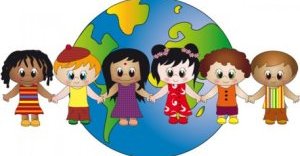 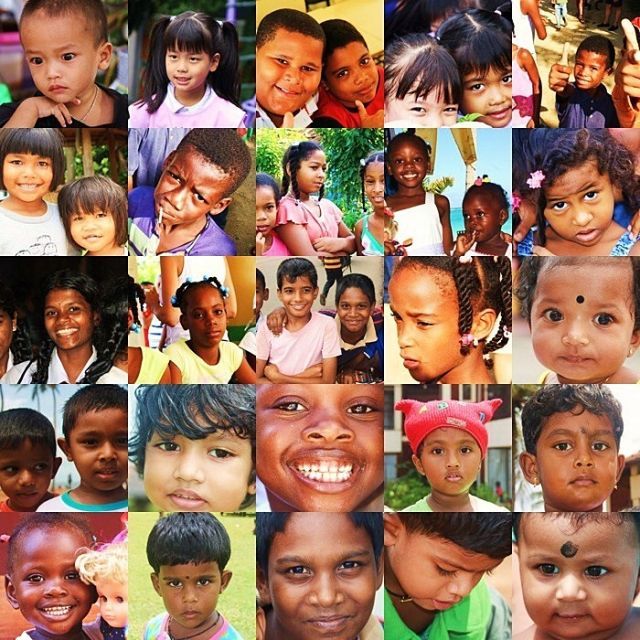 Pracowite dzieci mogą wykonać pracę plastyczną„ Dzieci z całego świata”podsyłam Wam propozycje i pomysły do jej wykonania, a także wzory kolorowanek – do wyboru i koloru… - ale  chęci u Was muszą być drogie dzieci. Można tez narysować ilustrację do wysłuchanego opowiadania o Franku, który był trochę inny niż WY. Czekam na zdjęcia.   Przytulam Was mocno, tak jak to słoneczko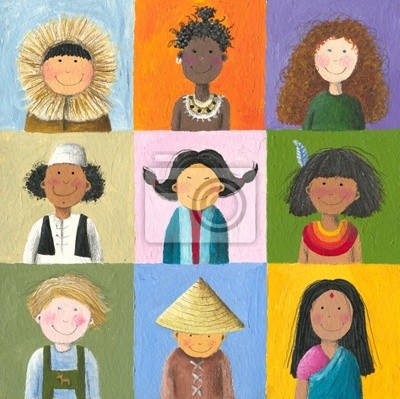 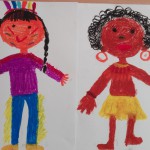 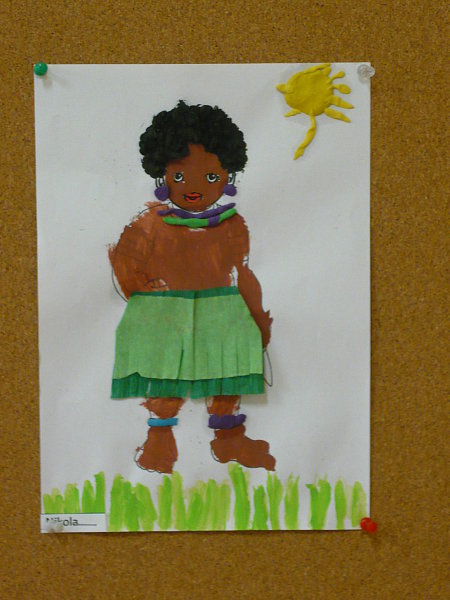 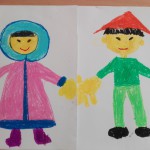 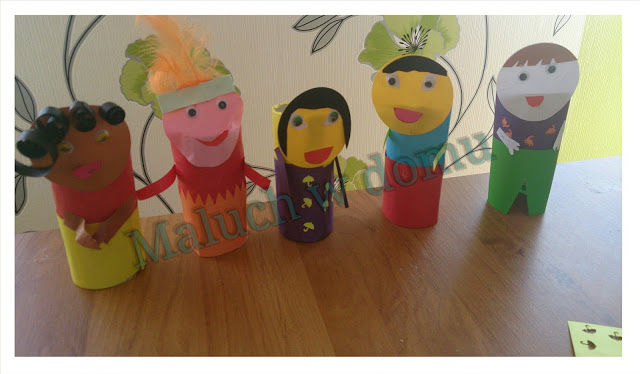 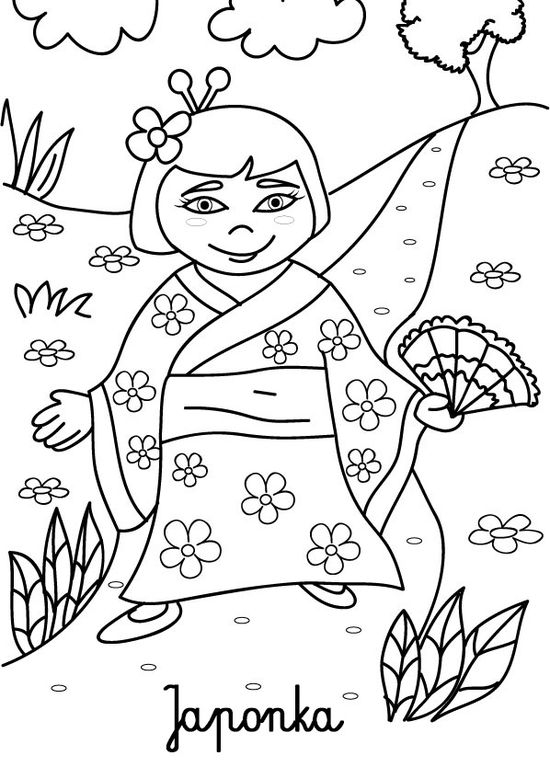 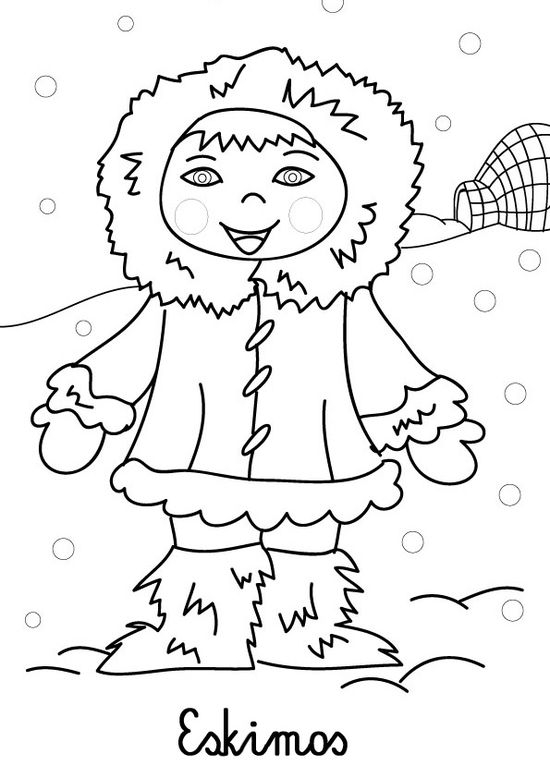 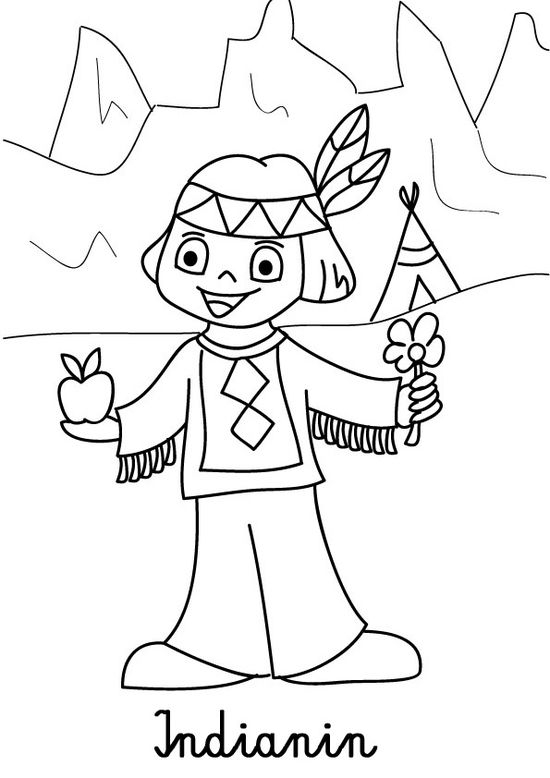 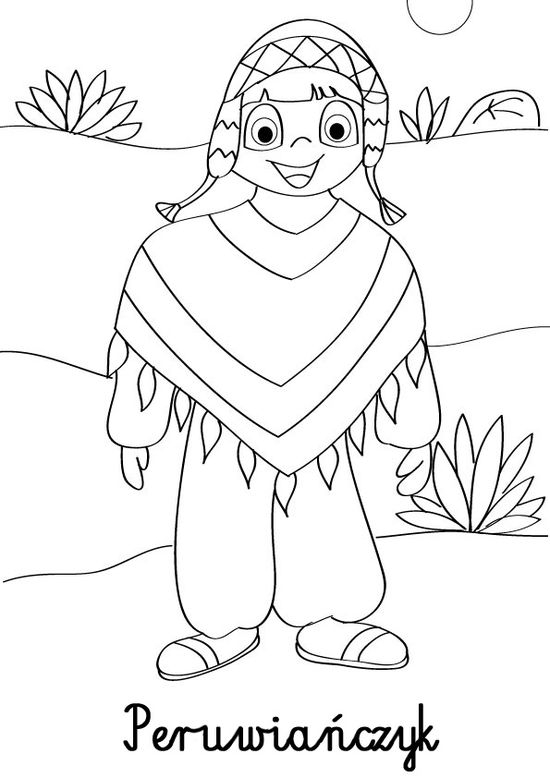 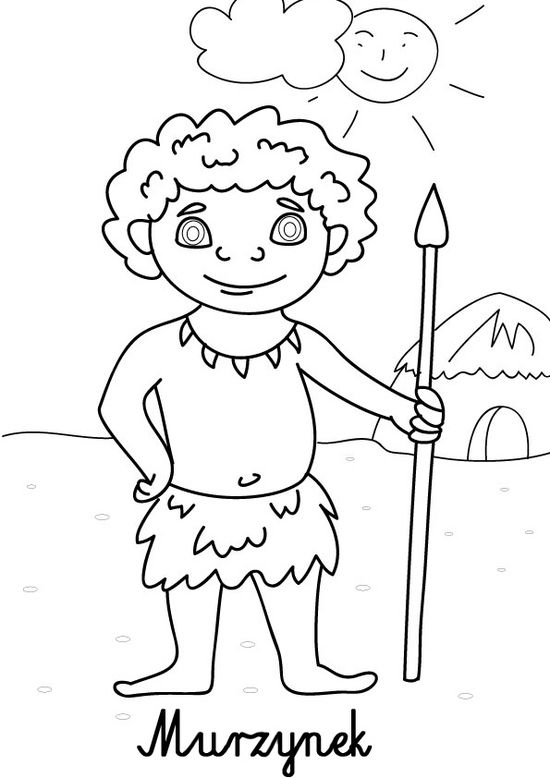 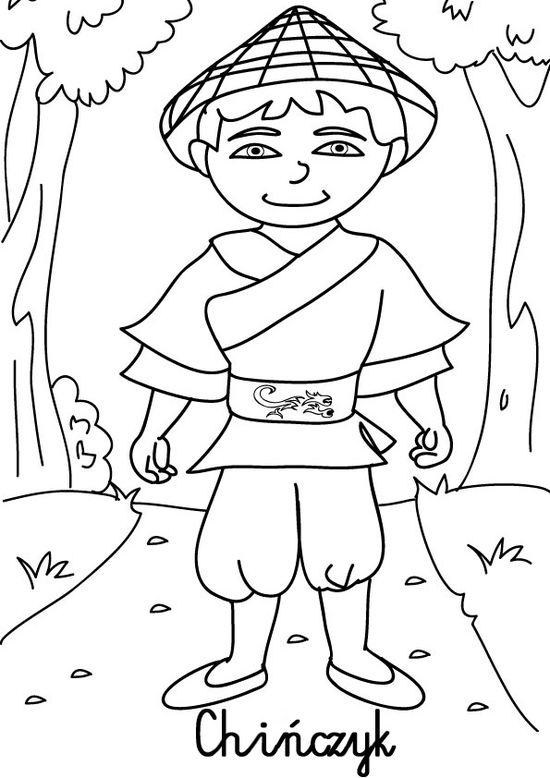 